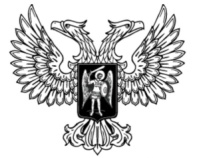 ДонецкАЯ НароднАЯ РеспубликАЗАКОНО ВНЕСЕНИИ ИЗМЕНЕНИЙ В ЗАКОН ДОНЕЦКОЙ НАРОДНОЙ РЕСПУБЛИКИ «О ПРОМЫШЛЕННОЙ БЕЗОПАСНОСТИ ОПАСНЫХ ПРОИЗВОДСТВЕННЫХ ОБЪЕКТОВ» ОТ 05.06.2015 № 54-IНСПринят Постановлением Народного Совета 14 августа 2015 годаСтатья 1. Внести в Закон Донецкой Народной Республики № 54-IНС от 05.06.2015 «О промышленной безопасности опасных производственных объектов» следующие изменения:1. Пункт 2 части 1 статьи 1 изложить в следующей редакции:«2) авария – опасное происшествие техногенного характера, которое повлекло гибель людей или создает на отдельной территории угрозу жизни и здоровья людей, приводит к разрушению зданий, сооружений, оборудования и транспортных средств, нарушению производственного или транспортного процесса, способствует сверхнормативному выбросу загрязняющих веществ в окружающую среду».Статья 2. Порядок вступления в силу настоящего ЗаконаНастоящий Закон вступает в силу со дня его официального опубликования.Глава Донецкой Народной Республики		       А.В. Захарченког. Донецк1 сентября 2015 года№ 75-IНС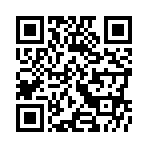 